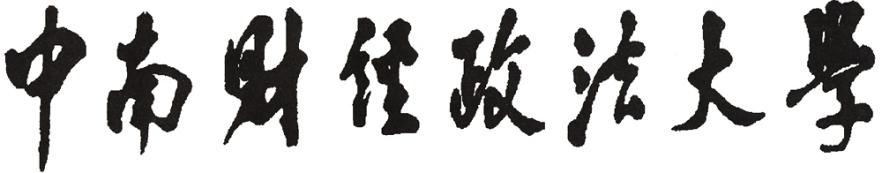 “监察文化与法治”课题结项成果姓    名                 年    级                 学院专业                 类    别     （A/B/C）           题    目                 时    间      年 月 日           格式要求：一、文章标题宋体，四号字。二、作者文章均应有作者署名。多位作者的署名之间应用逗号隔开，并采用脚注的方式写明作者信息。如张三*。（宋体，五号字，加粗）三、中英文摘要与关键词文章需要中英文摘要与关键词，英文摘要与关键词置于文章末尾。（中文摘要、关键词宋体，五号字；英文摘要、关键词Times New Roman，五号字）中文摘要前加“摘要：”作为标志。前空两格，字中间不留空格，后面也不留空格。中文关键词前应冠以“关键词：”，排印在摘要的下一行。前面空两格，后面不空格，中间不空格。如：关键词：主体性；要素结构；特质英文摘要前加“Abstract:”作为标志，前空两格。英文关键词前应冠以“KeyWord:”，排印在摘要的下一行，前空两格。四、正文采用一、（一）、1、（1）的格式进行文章排版。（宋体，五号字，一级标题需加粗，全文1.2倍行距）五、注释（一）中文引证体例 1．注释为 WORD 自动生成脚注，每页重新编号。文中标注于标点符号外。2．图书中的信息顺序为：作者、文献名称、出版社及出版年份、页码。 [例如：①方世荣：《论行政相对人》，中国政法大学出版社2000年版，第 55 页。]    3．连续出版物的信息顺序：作者、文章篇名、出版物名称年份、卷（期）次。[例如②吴汉东：《知识产权国际保护制度的变革与发展》，《法学研究》2005年第3期。姜明安：《多些民主形式少些形式民主》，《法制日报》2007 年7月8日。]4. 出版社出版的文集或“以书代刊”连续出版物（如 CSSCI 来源集刊）所载单篇文章的信息顺序为：作者、文章篇名、主编者、出版物名称、出版社及出版年份、页码。 [例如：③ [德]莱纳·沃尔夫：《风险法的风险》，陈霄译，载刘刚编：《风险规制：德国的理论与实践》，法律出版社 2012 年版，第 96～97 页； 张明楷:《论教唆犯的性质》，载陈兴良主编：《刑事法评论》（第 21 卷），北京大学出版社2007年版，第 76～90 页。] 5．引文作者为外国人者，信息顺序为：国籍，外加方括号；作者、文献名称、译者、出版社及出版年份，页码。 [例如：④[德]马克斯·韦伯：《社会科学方法论》，杨富斌译，华夏出版社1999年版，第 282 页。] 6.学位论文的信息顺序为：作者、文献名称、（硕士或博士）学位论文、所属单位、年份、页码。 [例如：⑤陈柏峰：《乡村混混与农村社会灰色化——两湖平原，1980-2008》，博士学位论文，华中科技大学，2008 年，第101页。] 7．引用之作品，书、刊物、报纸及法律文件，皆用书名号。8．非引用原文者，注释前加“参见”；非引自原始出处者，注释前加“转引自”。9．除文集或以书代刊出版物外，期刊、报纸等所引文献一律不要“载”“载于”字样。10.引用古籍的，参照有关专业部门发布之规范。11．网上资料的信息顺序为：作者、文献名称、网址、访问日期；不要标注“人民网”等前缀。 [例如：⑥杨雪冬：《当代中国地方政府激励机制简论》，http://www.chinainnovations.org/03/07/2006, 2016-03-20。]   12．引用港澳台地区出版或发行的文献，应在出版或发行机构前加注地区名。 [例如：⑦胡鸿烈、钟期荣：《香港的婚姻与继承法》，香港南天书业公司 1957 年版，第 115 页。] （二）英文引证体例 1. 论文：作者、论文题目，卷册号、期刊名称、页码、年份。 [例如：Richard A. Posner, The Decline of Law as an Autonomous Discipline: 1962-1987, 100 Harvard Law Review, 761 (1987）.]注意：论文所在的期刊名不要用简写。2. 专著或教科书：作者、书名、出版社、出版年份、页码。[例如：Robert J. Sampson, John H. Laub, Crime in the Making, Harvard University Press, 1995, p. 19.]3. 文集：作者、论文题目、编者或者编辑机构、文集名称、出版社、出版年份、页码。[例如：Michael Foucault, What is an Author, in Donald F. Bouchard ed., Language, Counter-Memory, Practice: Selected Essays and Interviews, Cornell University Press, 1977, pp. 113-118.]4. 法典与判例：请遵循各英语国家或国际组织通常的引证体例。（三）德文引证体例 1. 教科书：作者、书名、版次、出版年份、章名、边码或页码。 [例如：Jescheck/Weigend, Lehrbuch des Strafrechts Allgemeiner Teil, 5. Aufl., 1996, § 6, Rdn. 371/S. 651ff.]2. 专著：作者、书名、版次、出版年份、页码。[例如：Roxin, Täterschaft und Tatherrschaft, 7. Aufl., 2000, S. 431.]3. 评注：作者、评注名称、版次、出版年份、条名、边码。[例如：Crame/Heine, in: Schönke/Schröder, 27. Aufl., 2006, § 13, Rdn. 601ff.]4. 论文：作者、论文题目、刊物名称、卷册号、出版年份、首页码、所引页码。 [例如：Schaffstein, Soziale Adäquanz und Tatbestandslehre, ZStW 72 (1960), 369, 369.]5. 祝贺文集：作者、论文题目、文集名称、出版年份、页码。 [例如：Roxin, Der Anfang des beendeten Versuchs, FS-Maurach, 1972, S. 12]6. 一般文集：作者、论文题目、编者、文集名称，出版年份、页码。 [例如：Hass, Kritik der Tatherrschaftslehre, in: Kaufmann/Renzikowski (Hrsg.), Zurechnung als Operationalisierung von Verantwortung, 2004, S. 197.]7. 判例：判例集名称或者发布判例机构名称、卷册号、首页码、所引页码。 [例如：BGHSt 17, 359 (360); BGH NJW 1991, 1543 (1544).]（四）日文引证体例 1.论文：作者、论文题目、期刊名称、卷册号、年份、页码。 [例如：阿部泰隆「予防接種禍をめぐる国の補償責任」判例タイムズ 604 号（1986 年）7 頁。]论文所在的期刊名称不要用简写。非引用原文者，注释末尾加“参照”。2.专著：作者、书名、出版社、出版年份、页码。[例如：西埜章『国家賠償法コンメンタール』（勁草書房、2014 年）99 頁。]非引用原文者，注释末尾加“参照”。3.文集：作者、论文题目、编者、文集名称、出版社、出版年份、页码。[例如：稲葉馨「公権力の行使にかかわる賠償責任」雄川一郎ほか編『現代行政法大系６（国家補償）』（有斐閣、1983 年）28 頁。]非引用原文者，注释末尾加“参照”。4.判例：判决、判例集名称、卷册号、页码。 [例如：最判昭和 56.11.13『判例時報』1028号 45 頁。]判例所在的判例集名称不要用简写。非引用原文者，注释末尾加“参照”。（五）其他外文引证体例 请遵循该种外文通常的引证体例。六、参考文献参考文献与上述注释格式相同，但无需标注页码，标号请采取[1][2][3]格式。（宋体五号字）例：[1]方世荣：《论行政相对人》，中国政法大学出版社 2000 年版。[2]吴汉东：《知识产权国际保护制度的变革与发展》，《法学研究》2005年第3期。[3][德]马克斯·韦伯：《社会科学方法论》，杨富斌译，华夏出版社 1999 年版。